MODELO DE RUBRICA DE PLANO DE MARKETING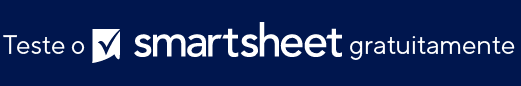 NOME DO PLANO DE MARKETINGDATADATANOME DO REVISORRUBRICAPONTUAÇÃOESCALA DE PONTUAÇÃOESCALA DE PONTUAÇÃOTOTALEXCEPCIONAL; Superou as expectativas4EXCEPCIONALEXCEPCIONAL82 a 88SATISFATÓRIO; Padrões atendidos3SATISFATÓRIOSATISFATÓRIO71 a 81PRECISA DE MELHORIA; Padrões cumpridos parcialmente2PRECISA DE MELHORIAPRECISA DE MELHORIA60 a 70INSATISFATÓRIO; Padrões não cumpridos1INSATISFATÓRIOINSATISFATÓRIO0 a 59STATUS DO PRODUTO/CLIENTE4321Fornece detalhes abrangentes de produtos/serviços  Claramente descreve o ponto de vista do clienteFornece posição competitiva de produto/serviço; Nomeia os principais concorrentesPONTUAÇÃO TOTAL DO STATUS DO PRODUTO/CLIENTEPESO1ANÁLISE DE MERCADO4321Esforços atuais de marketing e conhecimento de concorrentes e clientes definem o status do cliente no mercado atualDescreve as principais tendências do setor para informar e identificar a oportunidade imediata da ofertaInclui perfis abrangentes de clientes e descrição de funções de compra, comportamentos e processo de tomada de decisão do clienteConclui a análise SWOT: concorrênciaConclui a análise SWOT: produto/clienteFornece resultados primários de pesquisa (pesquisas, grupos de discussão, entrevistas etc.); Justifica o plano para coleta de dados/fornece fatosPONTUAÇÃO TOTAL DA ANÁLISE DE MERCADOPESO1PROPOSTA DE NEGÓCIOS4321Fornece uma declaração de missão eficaz relevante para o negócioA estratégia identifica e valida as principais suposiçõesMetas de curto e longo prazo são alcançáveis e dentro do prazoA demografia identifica claramente o mercado-alvo, atende aos desejos e necessidadesPONTUAÇÃO TOTAL DA PROPOSTA DE NEGÓCIOSPESO1ESTRATÉGIAS E PLANO DE AÇÃO4321Apresenta evidências claras do fornecimento de produto/serviçoFornece estrutura de preços e método de determinaçãoFornece localização de mercado-alvo com explicação probatóriaMaterial promocional apresenta claramente o que, onde, quando e por quêFornece posição de venda exclusiva do mercado claramente determinadaPONTUAÇÃO TOTAL DAS ESTRATÉGIAS E PLANO DE AÇÃOPESO1ORÇAMENTO4321Fornece demonstração de renda completa; Demonstra retorno razoável do investimento (ROI); Os cálculos são precisos e organizados adequadamentePONTUAÇÃO TOTAL DO ORÇAMENTOPESO2AVALIAÇÃO4321Avaliações de dados e critérios demonstram uma compreensão abrangente do produto/serviço oferecidoPONTUAÇÃO TOTAL DA AVALIAÇÃOPESO1REDAÇÃO TÉCNICA DE NEGÓCIOS4321Demonstra a gramática adequada e a ortografia correta; Cita corretamente as referências de origem; Formata o plano de forma correta e agradávelPONTUAÇÃO TOTAL DA REDAÇÃO TÉCNICA DE NEGÓCIOSPESO1PONTUAÇÃO TOTAL DO PLANO DE MARKETING GERALAVISO DE ISENÇÃO DE RESPONSABILIDADEQualquer artigo, modelo ou informação fornecidos pela Smartsheet no site são apenas para referência. Embora nos esforcemos para manter as informações atualizadas e corretas, não fornecemos garantia de qualquer natureza, seja explícita ou implícita, a respeito da integridade, precisão, confiabilidade, adequação ou disponibilidade do site ou das informações, artigos, modelos ou gráficos contidos no site. Portanto, toda confiança que você depositar nessas informações será estritamente por sua própria conta e risco.